Smlouva č. 08017421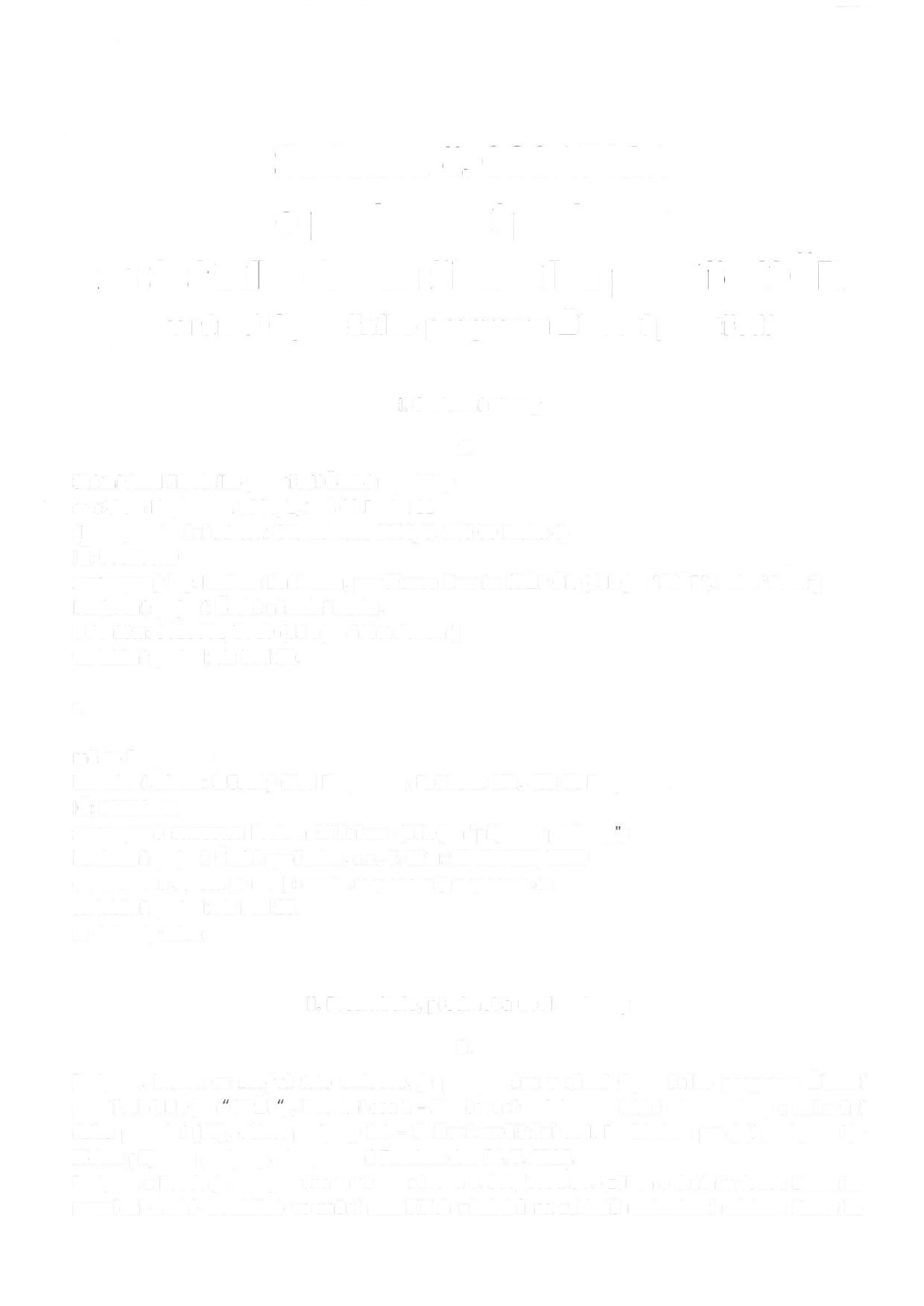 o poskytnutí podporyze Státního fondu životního prostředí ČRv rámci Operačního programu Životní prostředíSmluvní strany1.Státní fond životního prostředí České republikyse sídlem Kaplanova 1931/1, 148 00 Praha 11(korespondenční adresa: Olbrachtova 2006/9, 140 00 Praha 4)IČ: 00020729zastoupený Ing. Radkou Bučilovou, pověřenou řízením SFŽP ČR (dále jen "SFŽP", nebo "Fond")bankovní spojení: Česká národní banka,číslo účtu: 9025001/0710 (dále jen "účet Fondu")variabilní symbol: viz bod 20.aměsto Raspenavakontaktní adresa: Městský úřad Raspenava, Fučíkova 421, 463 61 RaspenavaIČ: 00263141zastoupené starostou Pavlem Lžičařem (dále jen "příjemce podpory ) bankovní spojení: Česká spořitelna, a.s., č. účtu: XXXXXXX elektronická adresa (e-mail): XXXXXXXvariabilní symbol: viz bod 20.se dohodly takto:lI. Preambule, předmět a účel smlouvy2.Podpora, kterou se zabývá tato smlouva, je poskytována v rámci Operačního programu Životní prostředí (dále jen OPŽP ), Prioritní osa 1- Zlepšování vodohospodářské infrastruktury a snižování rizika povodní (FS), oblast podpory 1.1 - Snížení znečištění vod. Podkladem pro její poskytnutí je žádost příjemce podpory, akceptovaná Fondem dne 24. 7. 2008.Podpora z Fondu je poskytována v režimu zákona č. 388/1991 Sb. (zákon o Státním Fondu  životníhoprostředí České republikv) ve znění pozdějších předpisů na základě rozhodnutí ministra životníhoprostředí č. SFŽP 010227/2008 ze dne 28.1.2009 o poskytnutí podpory ze Státního fondu životního prostředí ČR , resp. změny č. 1 tohoto rozhodnutí ze dne 31. 5. 2011, č. j. SFŽP 074469/2011  a Směrnice MŽP č. 4/2010 o předkládání žádostí a o poskytování prostředků pro projekty z OPŽP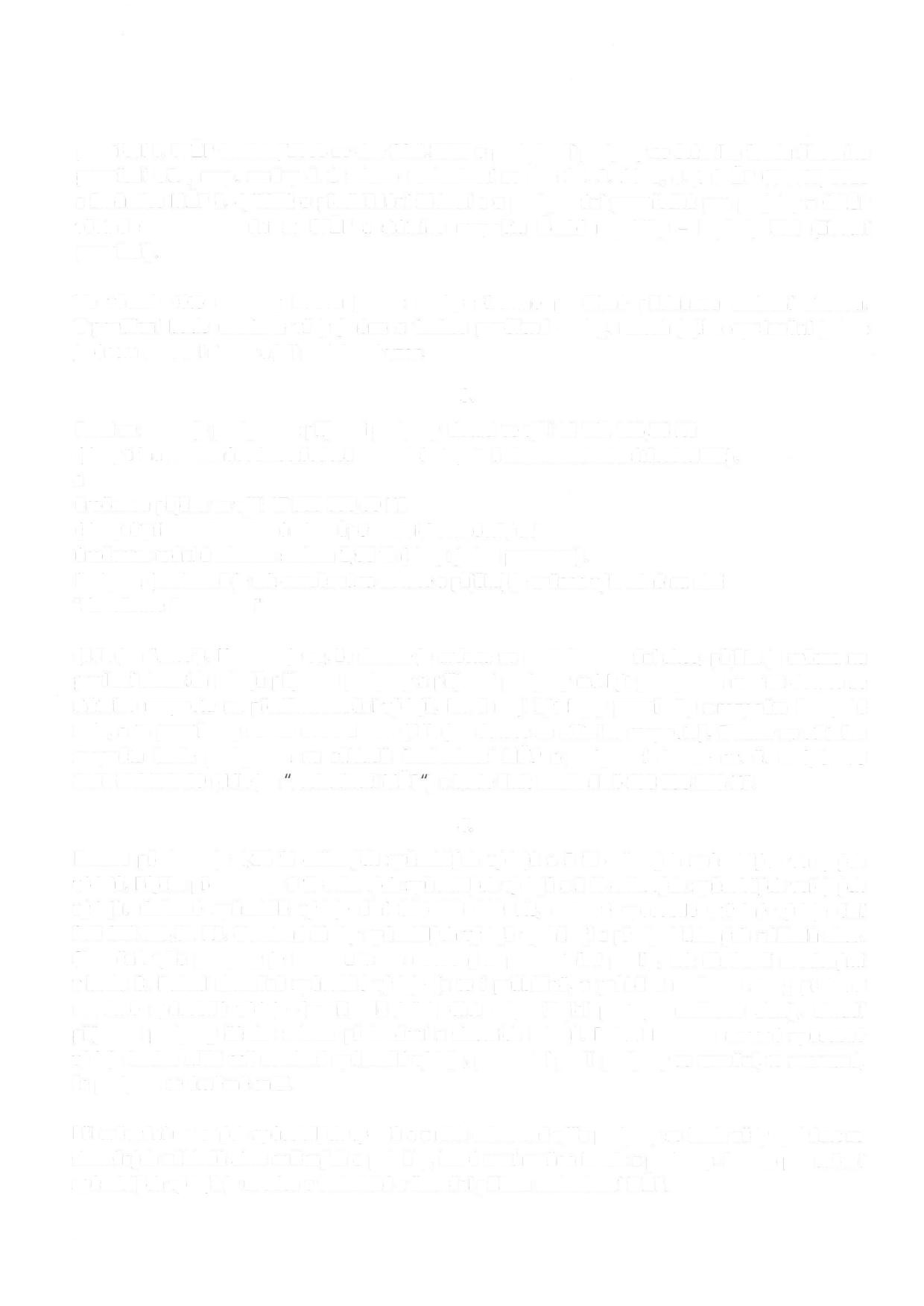 včetně  spolufinancování ze  SFŽP  a  státního  rozpočtu  České republiky - kapitoly  315 (životníprostředí).Ve  věcech  této   smlouvy   budou   jednat   osoby   písemně   pověřené  příslušnou   smluvní   stranou. V pověření bude uvedeno vždy jméno a funkce pověřené osoby, rozsah jejího oprávnění  jednat jménem smluvní strany  a její podpisový vzor.3.Fond se zavazuje poskytnout příjemci podpory  dotaci ve výši 13 761 115,76 Kč (slovy třináctmilionůsedmsetšedesátjedentisícstopatnáctkorunsedmdesátšesthaléřů). aúročenou půjčku ve výši 47 500 000,00 Kč(slovy:   čtyřicetsedmmilionůmilionůpětsettisíckorunčeských)úročenou roční úrokovou sazbou 1,00 % (slovy: jedno procento).Podpora (souhrnně je tak označována dotace a půjčka) je určena výhradně na akci"Kanalizace Raspenava"(dále jen "akce"). Konstatuje se, že dotace je určena na spolufinancování akce, půjčka je určena na posílení vlastních zdrojů příjemce podpory a příjemci podpory má být poskytnuta rovněž dotace ze státního rozpočtu na předfinancování výdajů, které mají být kryty prostředky z rozpočtu Evropské unie, a to prostředky Fondu soudržnosti (dále jen dotace ze státního rozpočtu). Dotace ze státního rozpočtu  bude poskytnuta na  základě Rozhodnutí MŽP o poskytnutí dotace ev. č. EDS/SMVS115D112000189 (dále jen rozhodnutí MŽP ) a bude činit maximálně 233 938 968 Kč.4.Dotace představuje 4,24 % celkových způsobilých výdajů a 5 % celkových způsobilých veřejných výdajů. Půjčka představuje 5 % celkových způsobilých výdajů a 5 % celkových způsobilých veřejných výdajů. Celkové způsobilé výdaje činí  324 478  089  Kč,  celkové  způsobilé  veřejné  výdaje  činí  275 222 315,31 Kč. Uvedené částky způsobilých výdajů vycházejí z předpokládaných nákladů akce. Skutečná  výše  podpory  je  limitována  jak  uvedenými  procentními  podíly,  tak  částkami uvedenýmiv bodu  3. Pokud  skutečné  způsobilé výdaje (a to  i  průběžně, v průběhu  realizace  akce)  překročíuvedené způsobilé výdaje (popřípadě jejich část odpovídající postupu realizace akce), uhradí příjemce podpory částku tohoto překročení z vlastních zdrojů. Pokud Fondem uznané způsobilé výdaje budou nižší než uvedené způsobilé výdaje, procentní podíl podpory se nemění, to znamená, že podpora se úměrně sníží.Při určování uznaných způsobilých výdajů a z nich odvozené výše podpory se bude vždy vycházet ze skutečných nákladů akce snížených o položky, které není možno hradit z podpory. Postup pro určení způsobilých výdajů je uveden v technické a finanční příloze rozhodnutí MŽP.Pokud poskytnutá podpora bude propočtena z nákladů akce zahrnujících daň z přidané hodnoty, pak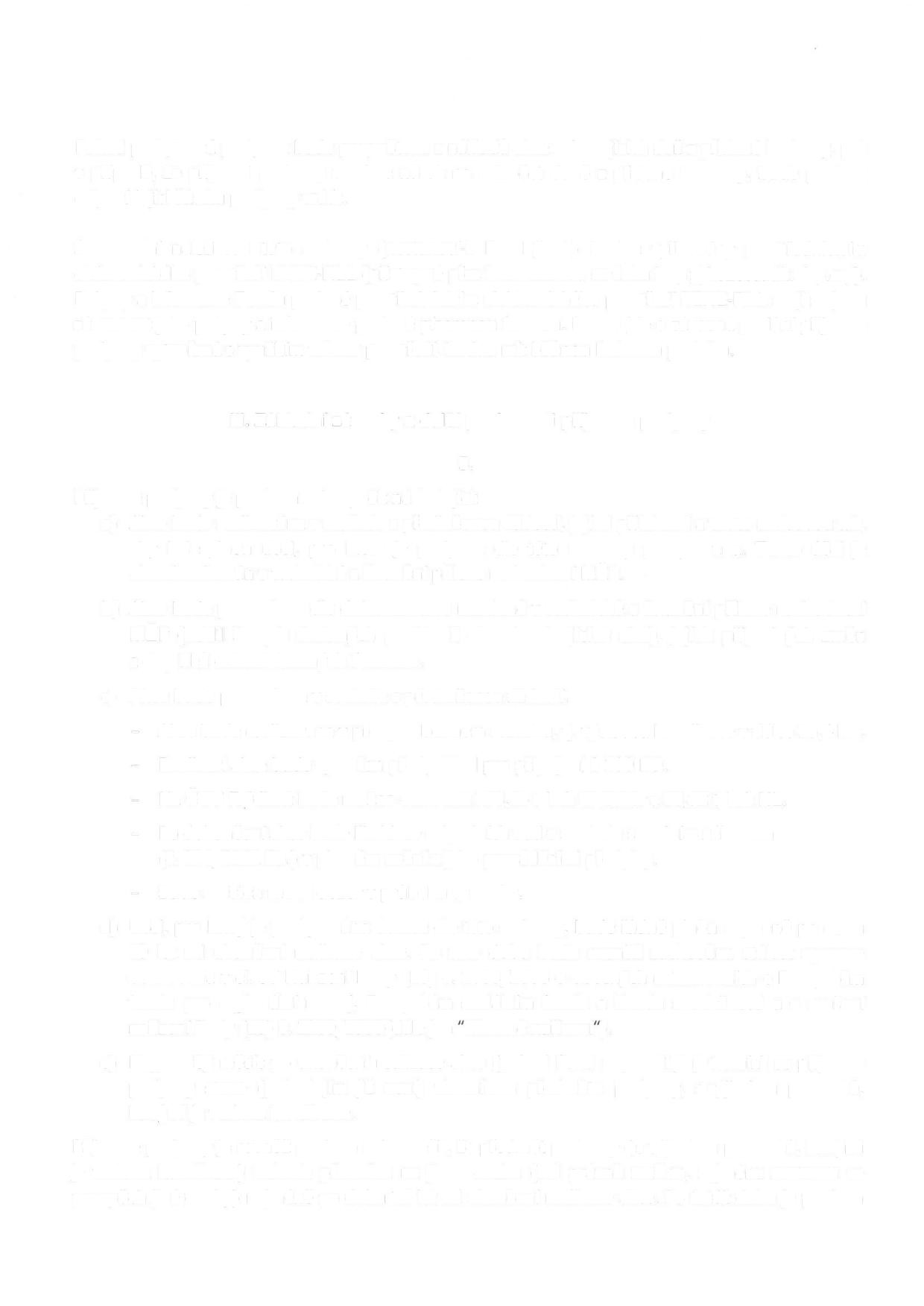 v případě, že příjemci podpory vznikne nárok na odpočet daně z přidané hodnoty, bude povinen odpovídající částku podpory vrátit.Standardní náležitosti této smlouvy (nestanoví-li Fond jinak) budou vyřizovány prostřednictvím elektronického prostředí BENE-FILL (pří stupné přes internetovou stránku http://rozcestnik.sfzp.cz/). Pokyny a informace Fondu podané prostřednictvím elektronického prostředí BENE-FILL mají stejnou závaznost jako pokyny a informace podané písemnou formou. Pokud jde o závazná podání příjemce podpory vytvořená s využitím tohoto prostředí, budou mít běžnou listinnou podobu.Základní závazky a další povinnosti příjemce  podpory5.Příjemce podpory je povinen zabezpečit následující:Akce bude realizována v souladu s předloženou žádostí, jejími přílohami a touto smlouvou tak, aby byl splněn účel, pro který je podpora dle této smlouvy poskytována. Tento účel je charakterizován v technické a finanční příloze rozhodnutí MŽP.Akce bude provedena dle dokumentace uvedené v technické a finanční příloze rozhodnutíMŽP (oddíl Soupis dodaných podkladů charakterizujících akci), jejích případných    změna doplňků odsouhlasených Fondem.Akce bude provedena v souladu s předloženou žádostí.Akce bude realizována v předpokládaném rozsahu, tj. výstavba kanalizace v délce 25,4 km.Realizací akce bude vytvořen předpoklad pro připojení 3 100  EO.Na ČOV Frýdlant bude možno odstranit 103,35 t/rok CHSKCr a 53,92 t/rok NL.Po dokončení akce bude likvidace odpadních vod v souladu s vodním zákonem(č. 254/2001 Sb.) v platném znění a jeho prováděcími předpisy.Bude zajištěn řádný dozor v průběhu výstavby.Účel, pro který je poskytována dotace dle této smlouvy, bude řádně plněn nejméně po dobu 10  let  od  ukončení  realizace  akce. Po  tuto  dobu  bude  rovněž zachována  stálost  operace definovaná v ČI. 57 Nařízení Rady (ES) č. 1083/2006 o obecných ustanoveních o Evropském fondu pro regionální rozvoj, Evropském sociálním fondu a Fondu soudržnosti a o zrušení nařízení Rady (ES) č. 1260/1999(dále jen Obecné nařízení ).Nejpozději měsíc po ukončení realizace akce (pokud Fond nepovolí jiný termín) se příjemce podpory stane (pokud jím již není) vlastníkem předmětu podpory, s výjimkou pozemků, kterými je vedena kanalizace.Příjemce podpory je rovněž povinen zabezpečit, že předmět podpory (s výjimkou pozemků, kterými je vedena kanalizace) nebude převeden na jinou osobu (ani právně zatížen, zejména zastaven ve prospěch jiné osoby) nejméně po dobu 10 let od ukončení realizace akce. Po tutéž dobu je povinen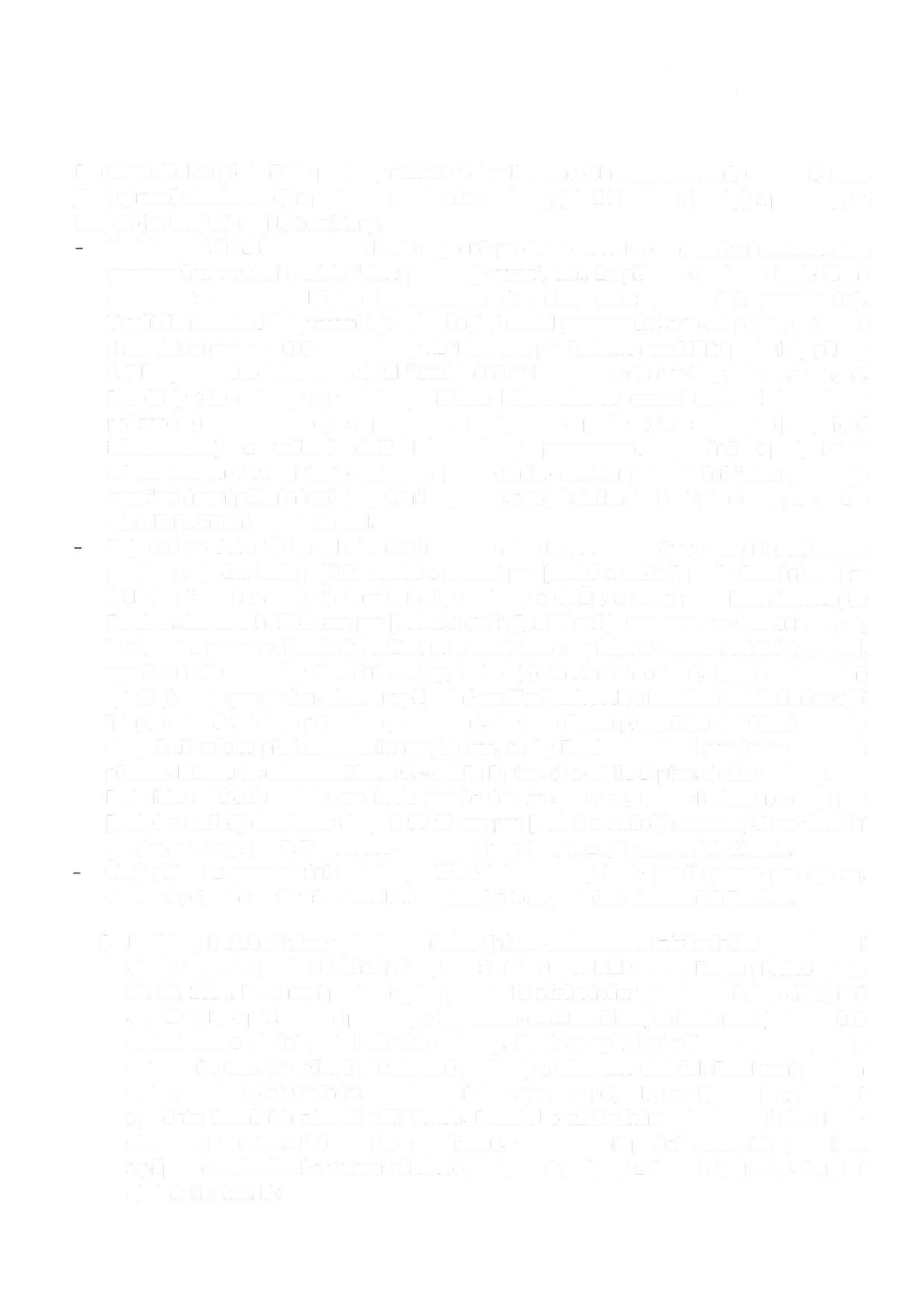 Pro tento účel se předmětem podpory rozumí věci pořizované (či rekonstruované, upravené, nebo jinak výrazně zhodnocené) s podporou podle této smlouvy, jakož i budovy (stavby) a pozemky, ve kterých (na kterých) mají být umístěny.Vodohospodářská infrastruktura bude nejméně po dobu deseti let od ukončení realizace akce provozována v rámci modelu "obec provozuje sama", tzn., že příjemce podpory bude řádně provozovat   vodohospodářskou   infrastrukturu  (a   přímo   držet    povolení   k   provozování). V průběhu uvedené doby nesmí být uplatněn jiný model provozování, a to ani přímo, ani skrytě (k modelům provozování infrastruktury viz "Metodika pro žadatele rozvádějící podmínky přílohyč. 7 Programového dokumentu OPŽP" zveřejněná na internetové stránce http://www.opzp.cz.).Pro účely této smlouvy se vodohospodářskou infrastrukturou rozumí soubor infrastruktury pořízené (rekonstruované) s podporou poskytnutou podle  této  smlouvy  (podpořená infrastruktura) a veškeré další infrastruktury  provozované  společně  s podpořenou infrastrukturou v rámci touto smlouvou podpořeného modelu  provozování  "obec  provozuje  sama" na území příslušné veřejnoprávní korporace, a to jak složka dodávek pitné vody, tak složka odvádění a čištění odpadních vod.Nejméně po dobu 10 let od ukončení realizace akce bude zabezpečena finanční udržitelnost projektu, zejména bude zajištěn soulad s cenami pro [vodné a stočné] podle finanční analýzy (dále jen "finanční analýza") k určení míry podpory z OPŽP, a to za podmínek stanovených Fondem. Stanovení nižších cen pro [vodné a stočné], nižší než je stanoveno ve finanční analýze, je přípustné pouze z důvodu (a) snížení na úroveň, které nepřekročí hranice sociální únosnosti, vypočtené dle metodiky finanční analýzy, nebo (b) snížení na úroveň, které prokazatelně vytvářejí zdroje pro správu, obnovu a případné rozšíení vodovodů a kanalizací minimálně ve výši"plných odpisů". V obou případech je nezbytné, aby bylo Fondu předloženo vysvětlení  odchylkyalespoň  tři měsíce  před  stanovením  nových  cen,  a  aby  Fond odsouhlasil navrženou odchylkupředem. K tomu viz ustanovení bodu 6. - oddílu B písm. c) a oddílu D písm. c) této smlouvy. Podmínka zajištění souladu cen bude považována za splněnou, budou-li skutečné ceny pro [vodné a stočné] dosahovat alespoň 90 % cen pro [vodné a stočné] stanovených ve finanční analýze, a to i v případě, že nebudou opodstatněny některým z výše uvedených důvodů.Čistý  příjem  z  provozování  vodohospodářské  infrastruktury  bude  použit  pouze  pro   správu,obnovu a případné rozšíení vodovodů a kanalizací, a to za podmínek stanovených Fondem.Podklady k závěrečnému vyhodnocení akce (návrh dokumentace závěrečného   vyhodnoceníakce) v rozsahu podle příslušné přílohy aktuální Směrnice MŽP budou Fondu předloženy  do28. 02. 2014. Fond není povinen vydat protokol o závěrečném vyhodnocení akce dříve, než obdrží veškeré požadované podklady a informace, na základě kterých bude moci jednoznačně rozhodnout o plnění podmínek této smlouvy. Fond na vyžádání příjemce podpory vydá  potvrzení o tom, že veškeré požadované podklady a informace obdržel. Fond není povinen vydat protokol o závěrečném vyhodnocení akce rovněž v případě, že příjemce je v prodlení s plněním finančních závazků vůči Fondu. Protokol o závěrečném vyhodnocení akce bude obsahovat   vyúčtování   čerpaných   prostředků,  vyhodnocení  plnění   smluvních  podmíneka případné rozhodnutí o  vrácení zálohově poskytnuté podpory  z Fondu či její části.  Zvláštníujednání k písm. b):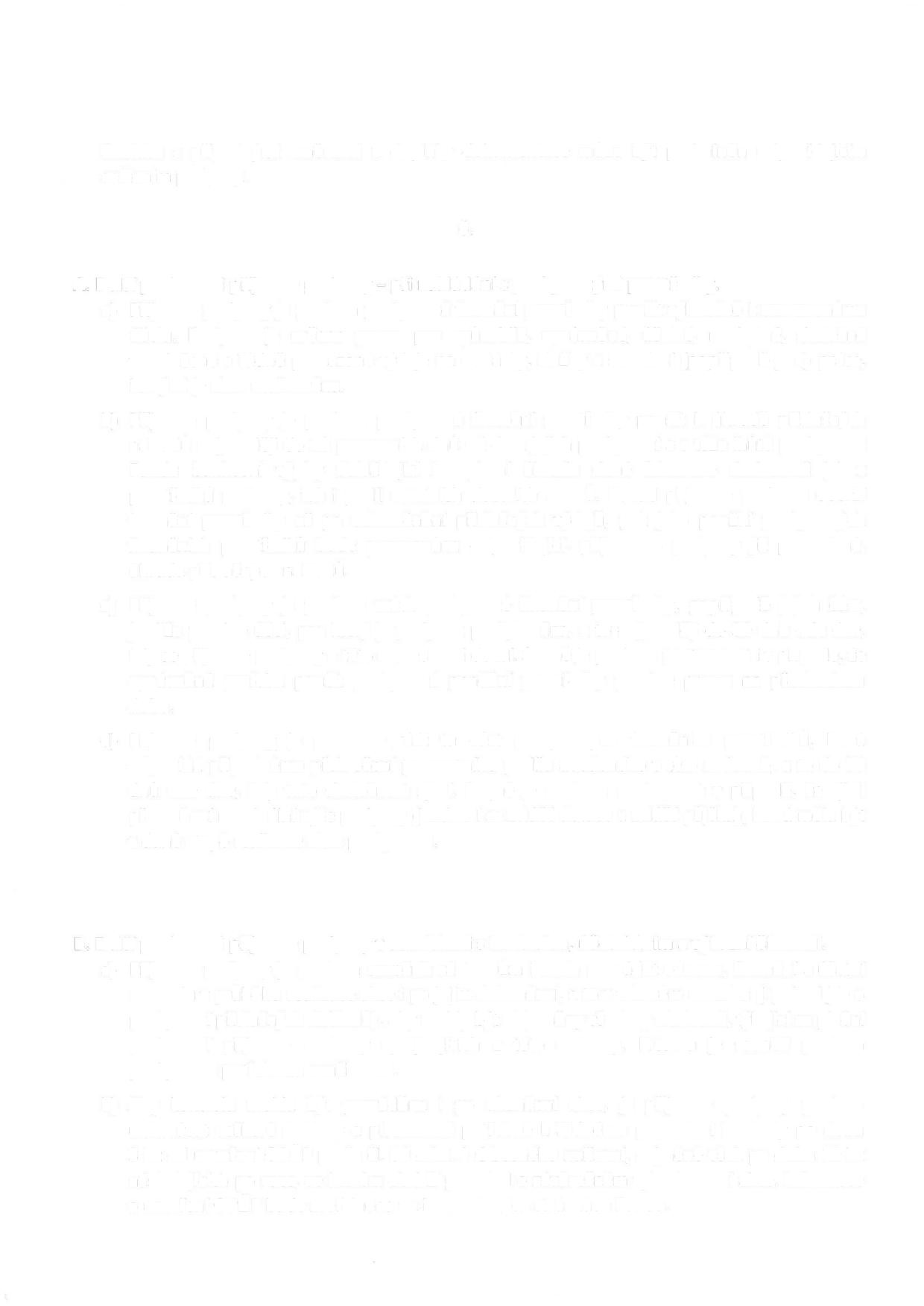 Souhlas s případnými  změnami  a  doplňky  dokumentace může být  podmíněn  odpovídajícímsnížením podpory.6.Další povinnosti příjemce podpory - při nakládání s poskytnutými prostředky.Příjemce podpory je povinen poskytnuté finanční prostředky použít výhradně k stanovenému účelu. Podpora je určena pouze pro způsobilé, oprávněné, účelné, nezbytné, skutečně vynaložené a řádně prokázané výdaje na dodávky, služby a stavební (popřípadě jiné) práce, kterými je akce realizována.Příjemce podpory je povinen poskytnuté finanční prostředky použít k úhradě příslušných nákladů nejpozději do 10 pracovních dnů od data jejich poskytnutí a v téže lhůtě poskytnout Fondu  bankovní  výpisy  dokládající  kompletní  úhradu  dané  fakturace  dodavateli  jak     zprostředků podpory, tak i podíl ostatních vlastních zdrojů. Pokud příjemce podpory obdržífinanční prostředky až po uskutečnění příslušných výdajů, pak jako použití poskytnutých finančních prostředků bude posuzována odpovídající, příjemcem podpory již  provedená, úhrada příslušných nákladů.Příjemce podpory je povinen vrátit poskytnuté finanční prostředky, popřípadě jejich část, jestliže pomine účel, pro který je podpora poskytována, a to nejpozději do 30 dnů ode dne, kdy se příjemce podpory o této skutečnosti dozví. Stejně je povinen postupovat i v případě, že oprávněná  potřeba  použít  poskytnuté  peněžní  prostředky  pomine  pouze  na  přechodnou dobu.Příjemce podpory je povinen vrátit tu část poskytnutých finančních prostředků, která odpovídá případnému překročení procentního podílu uvedeného v této smlouvě, a to do 30 dnů ode dne, kdy tuto skutečnost zjistí. Stejně je povinen postupovat v případě, že zjistí překročení nominální výše podpory (hodnotí se zvlášť dotace a zvlášť půjčka), která měla být v dané etapě realizace akce poskytnuta.Další povinnosti příjemce podpory v souvislosti s kontrolou, účetnictvím a výkazní činností.Příjemce podpory je povinen umožnit zástupcům Fondu provádět věcnou, finanční a účetní kontrolu v průběhu realizace akce i po jejím dokončení, a to v takovém rozsahu (i pokud jde o poskytnutí příslušných dokladů), aby mohly být objasněny všechny okolnosti, týkající se plnění povinností příjemce podpory   vyplývajících   z  této   smlouvy.  K tomu   je  rovněž povinenposkytnout potřebnou součinnost.Aby  kontrola  mohla  být  prováděna i  po  ukončení  akce,  je  příjemce  podpory povinenuchovávat veškeré doklady a  písemnosti potřebné  k  řádnému  provedení kontroly  po  dobu 3 let od uzavření OPŽP podle ČI. 89 odst. 3 Obecného nařízení, nejméně však po dobu 10 let následujících po roce, ve kterém obdrží protokol o závěrečném vyhodnocení akce. Informace  o uzavření OPŽP bude zveřejněna na internetových stránkách Fondu.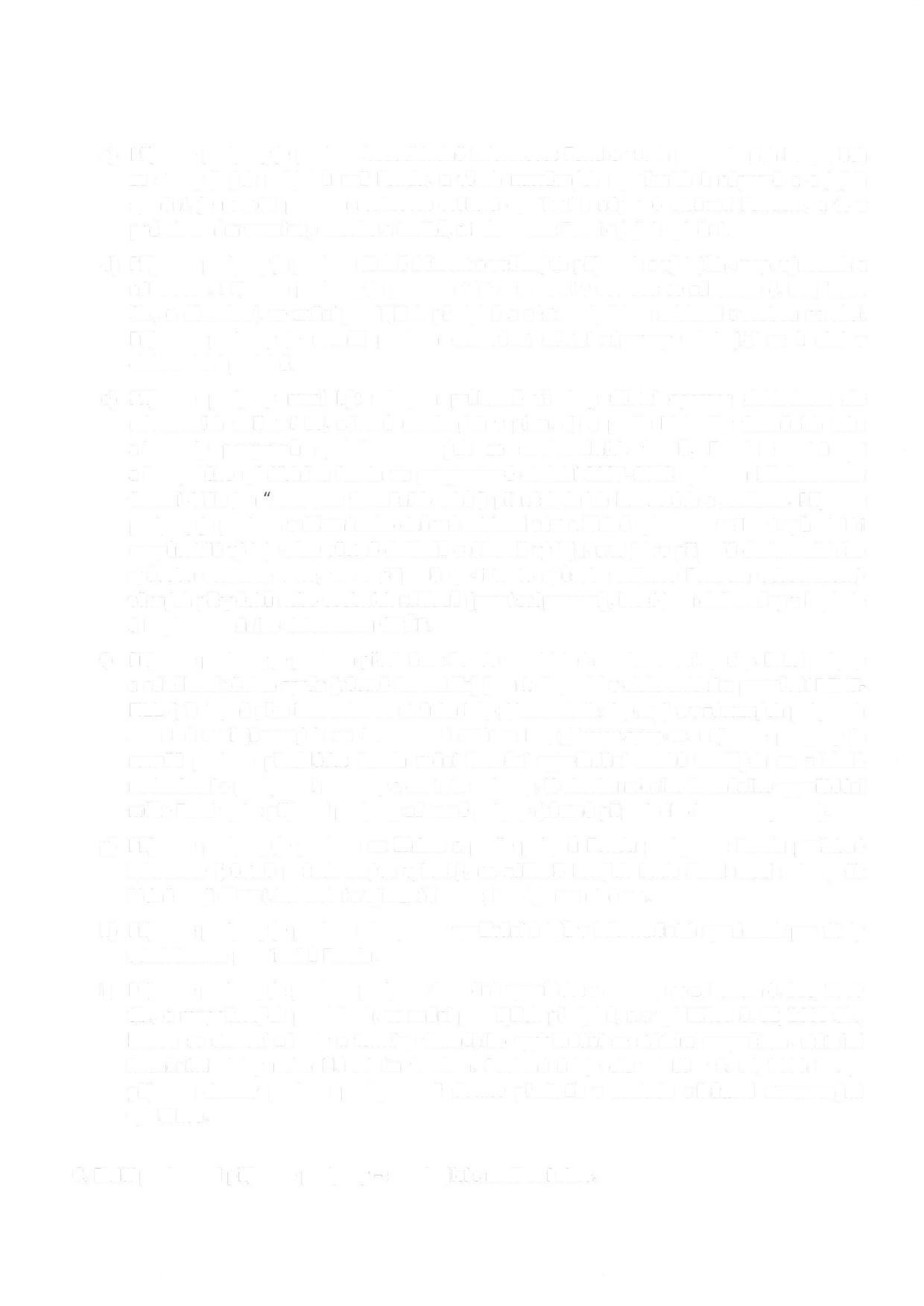 Příjemce podpory je povinen bezodkladně informovat  Fond o všech provedených  kontroláchze strany jiných subjektů než Fondu, o všech navržených opatřeních k nápravě a o jejich splnění. Je rovněž povinen  realizovat  veškerá opatření  k  nápravě  uložená  Fondem, a  to  v požadovaném termínu, rozsahu a kvalitě, a informovat Fond o jejich splnění.Příjemce podpory je povinen řádně účtovat o veškerých příjmech a výdajích, resp. výnosech a nákladech. Příjemce podpory je povinen vést účetnictví v souladu se zákonem č. 563/1991 Sb., o účetnictví, ve znění pozdějších předpisů a vést analytickou evidenci s vazbou na  akci.Příjemce podpory  je  rovnÿžpovinen  uchovávat   účetní  záznamy  vztahující  se  k  akci   velektronické podobě.Příjemce podpory musí být schopen průkazně všechny účetní operace dokladovat dle relevantních nařízení ES, zákonů uvedených v písm. d)  a podle Metodiky  finančních  toků    a kontroly   programů   spolufinancovaných   ze   strukturálních   fondů,   Fondu   soudržnostia Evropského rybářského fondu na programové období 2007-2013 vydanou Ministerstvem financí (dále jen Metodika finančních toků") při následných kontrolách a auditech. Příjemce podpory je povinen v účetní nebo daňové evidenci vést a řádně vykazovat veškeré způsobilé i nezpůsobilé výdaje akce včetně dokladů o úhradě výdajů, a to jak v případě dodavatelského způsobu  realizace  akce, tak  v  případě (je-li  tento  způsob  realizace  Fondem  odsouhlasen) věcných příspěvků nebo  osobních nákladů (prací svépomocí), které jsou definovány v   kapitole5 Implementačního dokumentu OPŽP.Příjemce podpory je povinen předkládat Fondu pravidelné monitorovací zprávy. Bližší pokynya náležitosti těchto zpráv (včetně formuláře) jsou k dispozici v elektronickém prostředí BENE- FILL (přístupné přes internetovou stránku http://rozcestnik.sfzp.cz/) a v závazných pokynech aktuálně zveřejňovaných na internetové stránce http://www.opzp.cz. Příjemce podpory je rovněž povinen  předkládat  Fondu  roční  finanční  vypořádání  vztahů  vzniklých  na  základě rozhodnutí o poskytnutí podpory a dle této smlouvy. K obsahu ročního finančního vypořádání může Fond vydat příjemci podpory závazné pokyny (včetně případného harmonogramu).Příjemce podpory je povinen na žádost a podle pokynů Fondu poskytovat Fondu potřebné informace (včetně požadovaných výkazů), na základě kterých bude Fond moci zabezpečit řádně svoji účetní, kontrolní a výkazní činnost, která je mu uložena.Příjemce podpory je povinen akceptovat využívání údajů v informačních systémech pro účelyadministrace prostředků Fondu.Příjemce podpory je povinen podporu finančně vypořádat v souladu se zákonem č. 218/2000 Sb., o rozpočtových pravidlech, ve znění pozdějších předpisů, a s vyhláškou č. 52/2008 Sb., kterou se stanoví zásady a termíny finančního vypořádání se státním rozpočtem, státními finančními aktivy nebo Národním fondem. Povinné údaje dle vyhlášky č. 52/2008 Sb. je příjemce  dotace  povinen  poskytovateli  dotace  předložit  v  souladu  s lhůtami  stanovenýmivyhláškou.Další povinnosti příjemce podpory - související s realizací akce.Příjemce podpory je povinen dodržovat pravidla pro zadávání zakázek stanovená v ČI. 7 Směrnice MŽP č. 4/2010 , a to i v průběhu realizace akce. Přitom je povinen vždy dodržovat zásady transparentnosti, rovného zacházení a zákazu diskriminace.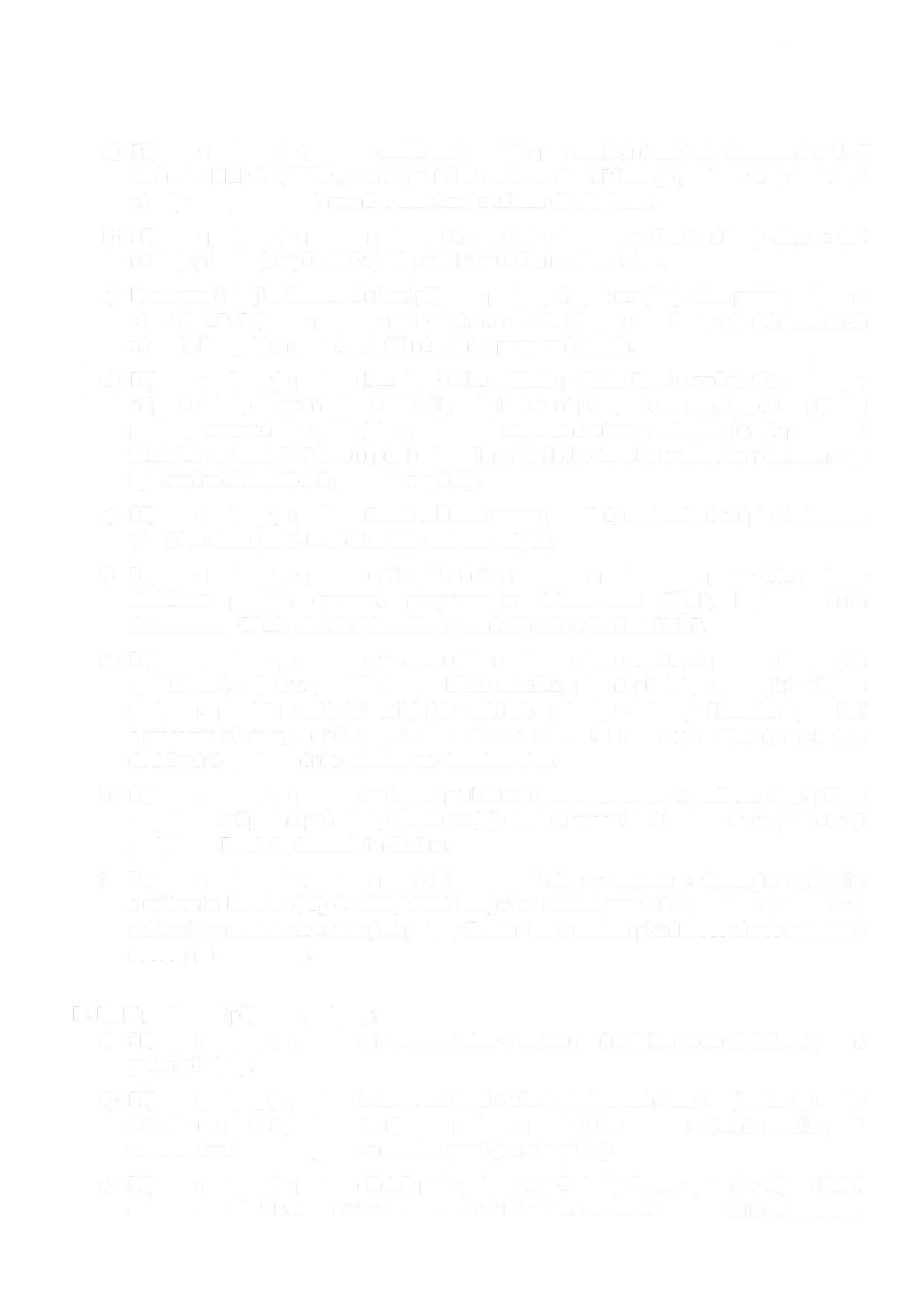 Příjemce podpory je povinen zabezpečit, aby byly uhrazeny veškeré náklady akce, a to   ináklady přesahující způsobilé výdaje, a to i v průběhu realizace akce.K zamezení dvojího financování smí příjemce podpory čerpat na výdaje akce pouze podporu v rámci OPŽP. Příjemce podpory není oprávněn na akci čerpat prostředky z jiných finančních nástrojů Evropských společenství či národních programů Fondu.Příjemce podpory je povinen bez zbytečného odkladu požádat Fond o změnu této smlouvy v případě takových změn skutečností či podmínek v ní předpokládaných, které by příjemci podpory  znemožnily  splnit  jeho  povinnosti  stanovené  tímto   rozhodnutím  (u  povinnostívázaných na konkrétní termín před uplynutím příslušného termínu v takovém předstihu, aby bylo možno žádost řádně posoudit a vyřídit).Příjemce podpory je povinen Fondu sdělovat pouze pravdivé, nezkreslené a úplné  informacetýkající se skutečností, kterými se tato smlouva zabývá.Příjemce podpory je povinen při nakládání s podporou poskytnutou podle této smlouvy dodržovat pravidla upravená programovým dokumentem OPŽP, Implementačním dokumentem OPŽP, aktuální Metodikou finančních toků a Směrnicí MŽP.Příjemce podpory je povinen po celou dobu realizace akce dodržovat politiky Evropských společenství,  zejména  pravidla  hospodářské  soutěže,  platné  předpisy  upravující  veřejnou podporu,  pravidla  zadávání  veřejných  zakázek,  principy  ochrany  životního  prostředí  a prosazování  rovných  příležitostí  mezi  muži  a  ženami.  Přitom  se  zohlední,  má-li totododržování opodstatnění s ohledem na charakter akce.Příjemce podpory je povinen pořizovat průběžnou fotodokumentaci z realizace akce, přitomrespektovat případné požadavky Fondu na její obsah a vypovídací hodnotu a na požádání ji poskytnout Fondu ke kontrolním účelům.Příjemce  podpory  je  povinen  provádět  propagaci  akce  v  souladu  s  Obecným  nařízením a nařízením Komise (ES) č. 1828/ 2006 kterým se stanoví prováděcí pravidla k Obecnému nařízení a v souladu se závaznými pokyny Fondu, které mohou přesáhnout rámec stanovený uvedenými dokumenty.Další povinnosti příjemce podpory.Příjemce podpory je povinen při realizaci akce a dalším  plnění jejího účelu dodržovat     platnéprávní předpisy.Příjemce podpory je povinen informovat Fond o všech okolnostech, které mají nebo by mohlymít  vliv  na plnění  povinností příjemce podpory  podle této  smlouvy, včetně  rozdílů   protistanovenému harmonogramu a rozsahu prací (tzv. vícepráce).Příjemce podpory je povinen  řádně plnit pokyny a požadavky Fondu vydané v zájmu    řádnéadministrace  OPŽP. zeiména  v  souvislosti  s  DřÍDravou. realizací,   financováním  a kontrolou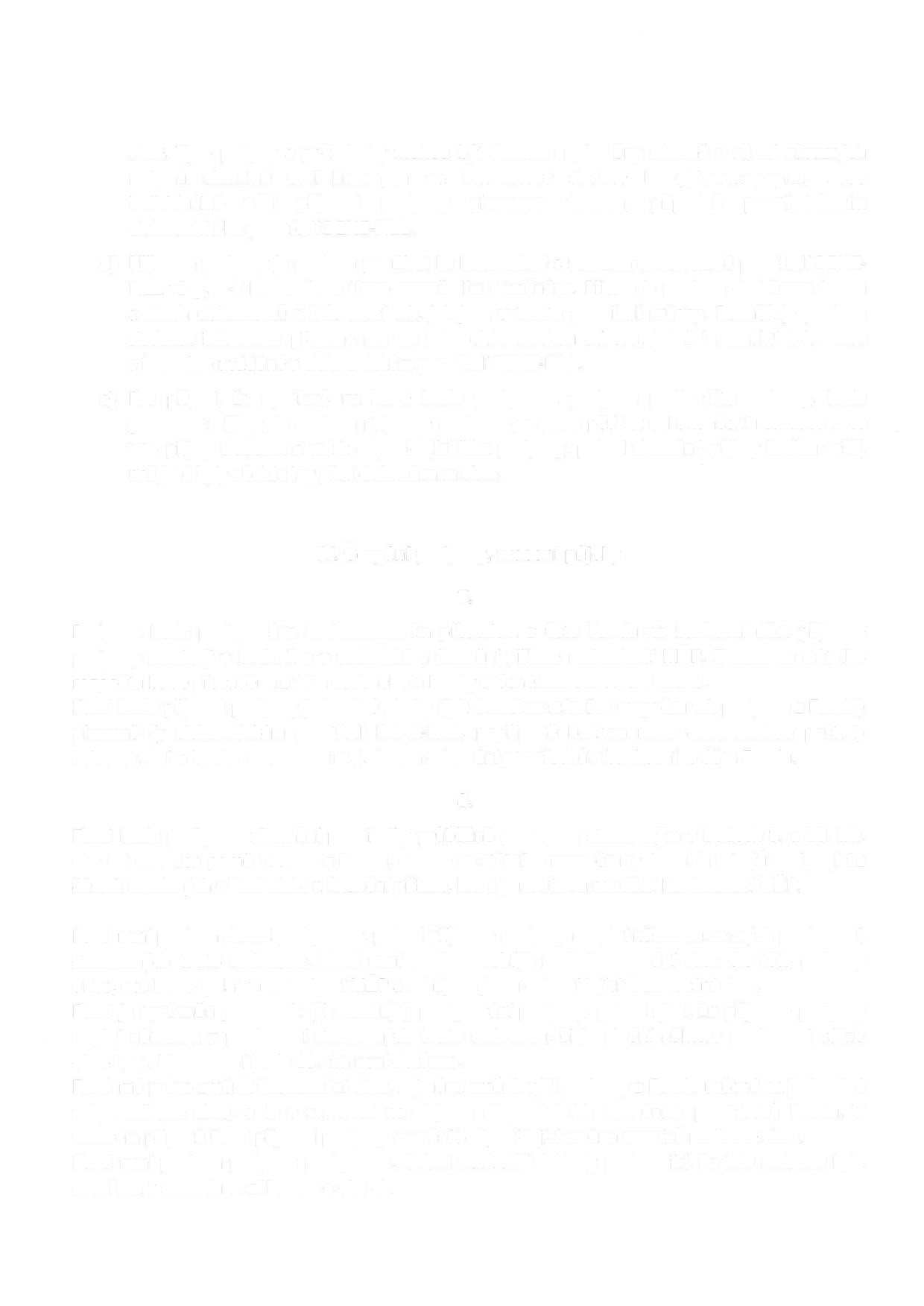 akce. Tyto pokyny a požadavky mohou být Fondem uplatněny obecně v rámci závazných pokynů aktuálně zveřejňovaných na internetové  stránce  http://www.opzp.cz, nebo individuálně vůči příjemci podpory písemnou formou,  případně  prostřednictvím elektronického prostředí BENE-FILL.Příjemce podpory je povinen používat ke komunikaci s Fondem elektronické prostředí BENE- FILL vždy, je-li komunikace tímto prostředím umožněna. Přitom je povinen dodržovat formu a obsah  dokumentů  a informací  tak, jak  jsou v  tomto  prostředí  určeny. Rovněž je povinen sledovat informace předané mu na jeho elektronickou adresu, jakož i aktuální informace   a instrukce uváděné v elektronickém prostředí BENE-FILL.Pro případ, že opatření, na které bude poskytnuta podpora podle této smlouvy,  bude  generovat  příjmy, je povinen příjemce podpory po dobu pěti let od ukončení realizace akce  tyto příjmy sledovat a vrátit odpovídající část  podpory, pokud skutečné příjmy budou vyšší,  než jaké byly očekávány před dokončením akce.Čerpání podpory, vracení půjčky7.Podpora bude poskytována bezhotovostním převodem z účtu Fondu na bankovní účet příjemce podpory uvedený v bodu 1 a v technické a finanční příloze rozhodnutí MŽP. Dotace ze státního rozpočtu  bude převáděna  z účtu vedeného u banky určené Ministerstvem  financí.Fond bude příjemci podpory jednotlivé platby (jak dotaci ze státního rozpočtu  tak podporu   z Fondu)písemně  (v  elektronickém  prostředí  BENE-FILL,  popřípadě  běžnou  nebo  elektronickou  poštou)avizovat. Avíza budou obsahovat m. j. datum odepsání prostředků z bankovního účtu Fondu.8.Fond bude poskytovat finanční prostředky průběžně postupem stanoveným v bodech 9. a 10. tak, aby byl dodržen poměr dotace z Fondu, dotace ze státního rozpočtu a vlastních zdrojů vyplývající z částek uvedených v Technické a finanční příloze, která je nedílnou součástí Rozhodnutí MŽP.Fond není povinen dotaci poskytnout, pokud příjemce podpory nesplní některou ze svých povinností, stanovených touto smlouvou. Fond není povinen zahájit spolufinancování  akce  dle  této  smlouvy dříve, než bude vydáno rozhodnutí MŽP a zahájeno jemu odpovídající financování akce.Fond je oprávněn pozastavit (či nezahájit) poskytování podpory, pokud zjistí, že příjemce podpory neplní některou z povinností stanovených touto smlouvou, či je plnění některé povinnosti vážně ohroženo. Ustanovení bodu 11. tím není dotčeno.Fond má právo změnit financování akce, zejména změnit výši podpory z Fondu určené na jednotlivé roky realizace akce, a to v závislosti na objemu disponibilních finančních prostředků Fondu. V takovém případě Fond příjemci podpory umožní i odpovídající změnu termínů realizace akce.Fond není povinen podporu poskytnout, dokud neobdrží doklady prokazující, že tato smlouva bylauzavřena v souladu se zákonem o obcích.V částce vlastních zdrojů jsou obsaženy vlastní zdroje příjemce  podpory a  případné  úvěry a  jiné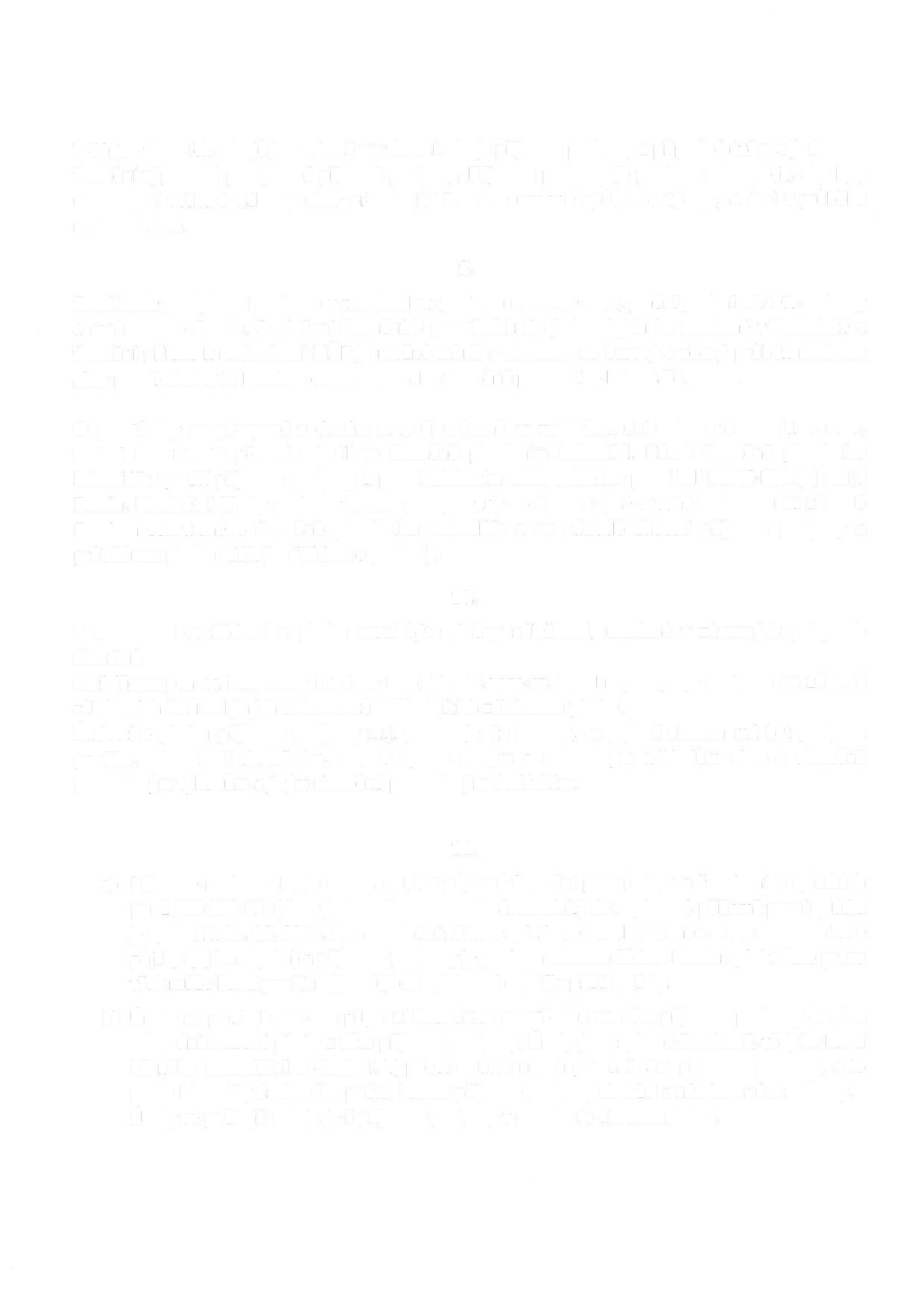 finanční výpomoci poskytnuté příjemci podpory. Příjemce podpory je povinen zabezpečit, aby byly uhrazeny i veškeré náklady akce přesahující Fondem uznané způsobilé výdaje, a to i v prů běhu realizace akce.9.Fond  bude  poskytovat  podporu  v  závislosti  na  postupu  realizace  akce,  plnění podmínek  této  smlouvy a možnostech Fondu. Rozložení finančn ích prostředků do jednotlivých let uvedené v Technické a finančn í příloze k rozhodnutí MŽ P je možné měnit s ohledem na časový a věcný  průběh  realizace akce  prostřednictvím  Fondem  odsouhlaseného  finančně  platebního  kalendáře.O  prostředky  nevyčerpané  v daném  roce  či vrácené  se  zvýší  finanční objem  následujícího  roku, pokud   Fond  tento   převod  schválí ve  finančně   platebním  kalendáři.   Návrh finančního platebního kalendáře vytváří příjemce  podpory a  prostřednictvím elektronického  prostředí BENE-FILL jej zasílá Fondu. Konkrétní částky podpory budou poskytovány do ú hrnné výše určené smlouvou na základě Fondem   schváleného   finančně   platebního   kalendáře   a   na   základě   žádostí  příjemce   podpory oprůběžnou platbu (dále jen "žádost o platbu").10.V souvislosti  se  žádostí o   platbu   musí  být  splněny  náležitosti,   uvedené  v  závazných   pokynechaktuálnězveřejňovaných na internetové stránce http://www.opzp.cz. Fond neposkytuje podporu na  základězálohových  listů ani  jiných dokumentů dokladujících  zálohovou platbu.Žádostí o platbu příjemce podpory m.j. potvrzuje, že faktury, na jejichž  úhradu  má  být  podpora použita, odpovídají skutečným, účelně vynakládaným a uznatelným náklad ům akce a skutečně provedeným výkon ům a jiným skutečně provedeným dodávkám.11.Příjemce podpory bude Fondu splácet půjčené finanční prostředky ve čtvrtletních splátkách po 1188 000 Kč (slovy jedenmilionstoosmdesátosmtisíc) do zaplacení,  přičemž první splátka je splatná k 31. 03. 2014. Pro nesplnění některé splátky je Fond oprávněn žádat zaplacení celé půjčky (jejího zbytku) a příjemce podpory je povinen takovou žádost Fondu splnit. Toto právo však může Fond použít nejpozději do splatnosti nejblíže příští splátky.Ú roky se počítají ode dne připsán í finančn ích prostředků na účet příjemce podpory do dne odepsání hrazené platby z účtu příjemce podpory. Úroky jsou splatné čtvrtletně, vždy ke konci běžného kalendářního čtvrtletí. Výpočet splátek  úroků  provádí sám  příjemce  podpory,  a  to podle Metodiky ú rokového počtu, kterou příjemce podpory obdržel s návrhem této smlouvy.Ú roky se počítají i tehdy, je-li příjemce podpory v prodlení s ú hradou jistiny.Důsledky neplnění závazků příjemce podpory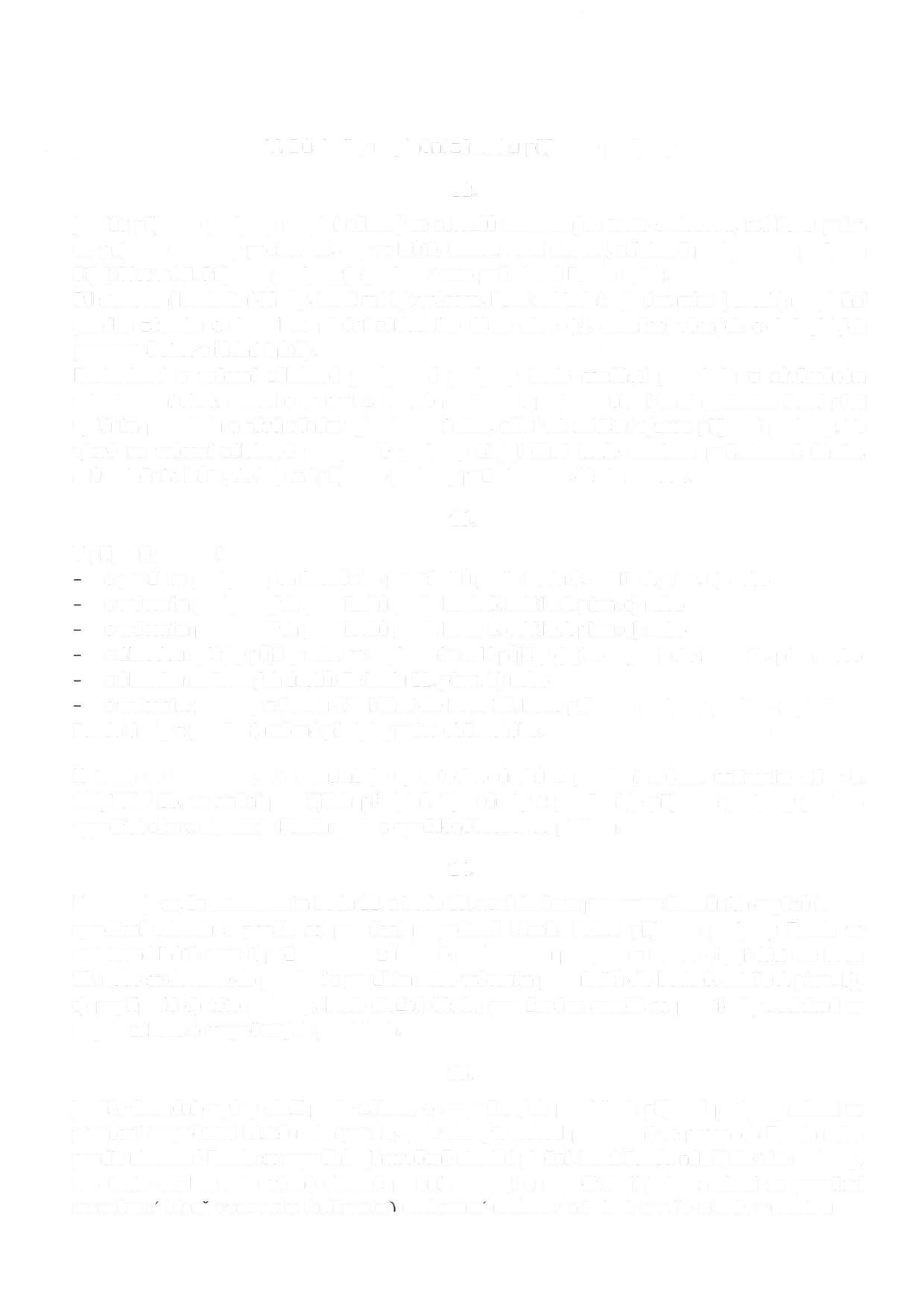 12.Jestliže příjemce podpory nesplní některý ze závazků stanovených touto smlouvou, má Fond právo od příjemce podpory požadovat, aby ve lhůtě, kterou Fond stanoví, zálohově poskytnutou podporu či její část vrátil. Příjemce podpory je povinen tento požadavek Fondu splnit.Při stanovení konkrétní částky, která má být vrácena, Fond zohlední zejména míru (rozsah) nesplnění daného závazku a dopad na plnění základního účelu akce (t.j. dosažení věcných a ekologických parametrů akce v řádné lhůtě).Rozhodnutí o vrácení zálohově poskytnuté podpory bude součástí protokolu o závěrečném vyhodnocení akce. Pokud o vrácení zálohově poskytnuté podpory či její části rozhodne Fond před vydáním protokolu o závěrečném vyhodnocení akce, učiní tak zvláštní výzvou příjemci podpory. Ve výzvě na vrácení zálohově poskytnuté podpory či její části bude uvedena požadovaná částka, zdůvodnění a lhůta, do kdy má příjemce podpory požadovanou částku uhradit.13.V případě prodlenís použitím poskytnutých finančních prostředků podle bodu 6. oddílu A písm. b) nebos vrácením poskytnutých prostředků podle bodu 6. oddílu A písm. c)  nebos vrácením poskytnutých prostředků podle bodu 6. oddílu A písm. d) nebos úhradou splátky půjčky nebo se zaplacením celé půjčky Qejího zbytku) dle bodu 11. písm. nebos úhradou smluvených úroků dle bodu 11. písm. b) nebos vrácením podpory z Fondu či její části dle bodu 12. bude příjemce podpory povinen zaplatitFondu úroky z prodlení, určené předpisy práva občanského.K tomu se konstatuje, že aktuálně je výše těchto úroků z prodlení určena nařízením vlády č. 142/1994 Sb. ve znění pozdějších předpisů. Tyto úroky z prodlení je příjemce podpory povinen vypočítat sám a uhradit je Fondu spolu s opožděně hrazenou platbou.14.Konstatuje se, že ustanovením bodu 12. a bodu 13. není dotčena pravomoc finančních orgánů k vyměření odvodu a penále za porušení rozpočtové kázně. Pokud příjemce podpory Fondu  ve  stanovené lhůtě  nevrátí požadovanou  zálohově poskytnutou  podporu z Fondu  či její část  dle   bodu12. nebo se dostane do prodlení s použitím nebo vrácením prostředků dle bodu 6. oddílu A písm. b),popřípadě d)  této  smlouvy, bude dlužná částka považována  rovněž za  prostředky  zadržené vesmyslu zákona o rozpočtových  pravidlech.15.Jestliže finanční orgány uloží podle zákona o rozpočtových pravidlech příjemci podpory odvod za porušení rozpočtové kázně nebo penále, pak takovýto odvod provedený ve prospěch Fondu nebo penále uhrazené Fondu se započítávají na věcně shodná plnění, která Fondu náleží dle této smlouvy.Pro tento účel se jako věcně shodná plnění posuzují a započítávají jednak odvod za porušeníRozpočtové kázně s vracením (splácením) poskytnuté podpory a jednak penále s úroky z prodlení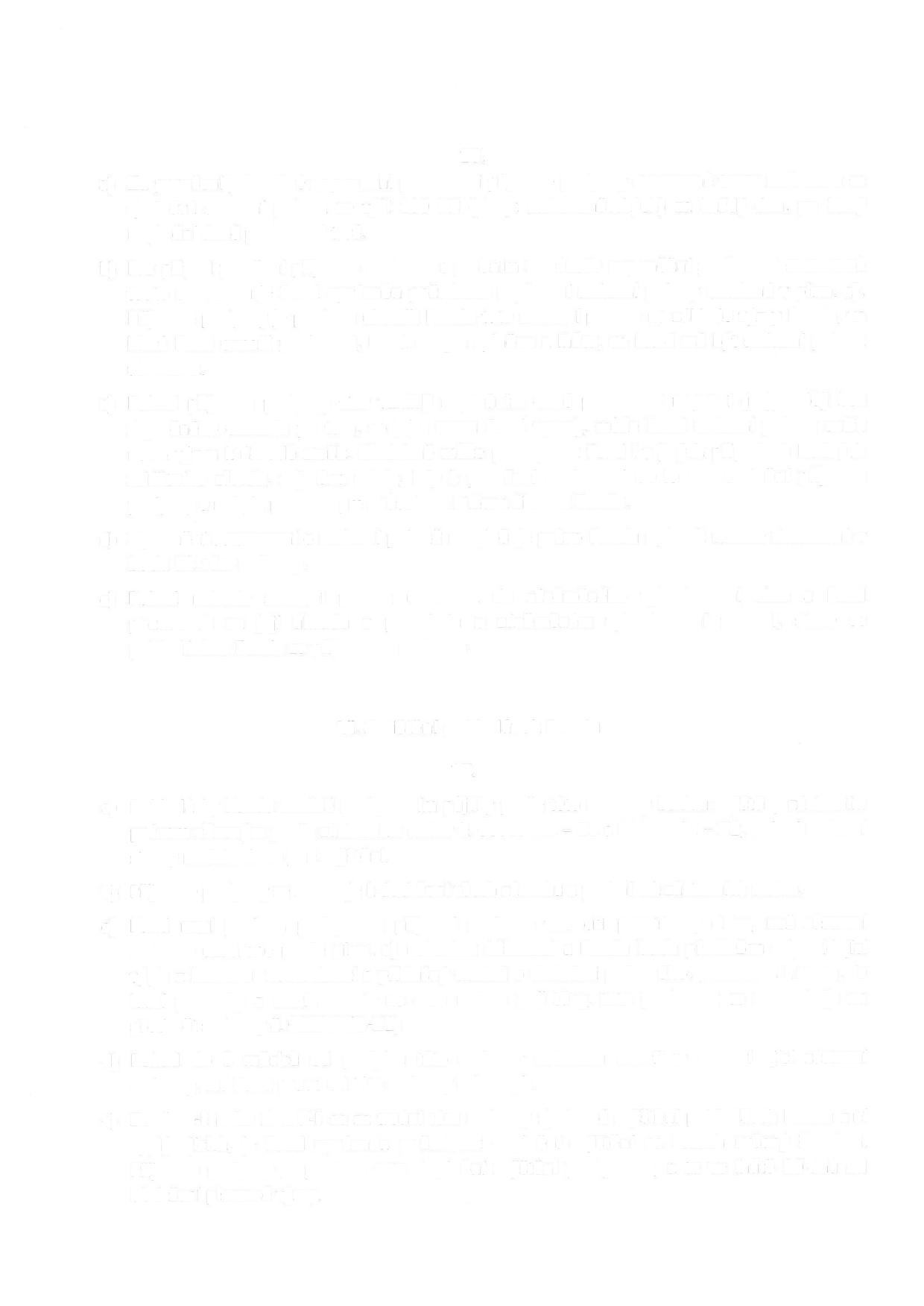 16.Za porušení jednotlivé nepeněžní povinnosti příjemce podpory stanovené touto smlouvou se sjednává smluvní pokuta ve výši 100 Kč (slovy: stokorunčeských) za každý den, po který neplnění dané povinnosti trvá.Pro případ prodlení příjemce podpory s plněním kterékoliv nepeněžní povinnosti stanovené touto smlouvou je Fond oprávněn požadovat zaplacení smluvní pokuty uvedené v písm. a). Příjemce podpory je povinen uhradit Fondu tuto smluvní pokutu na základě výzvy Fondu, ve které Fond označí povinnost, která nebyla splněna a lhůtu, ve které má být smluvní pokutauhrazena.Pokud příjemce podpory stav vzniklý neplněním dané povinnosti napraví (nejpozději bez zbytečného  odkladu po  tom, co  jej k tomu  Fond vyzve), může Fond  smluvní pokutu snížit nebo výzvu k úhradě zrušit. Obdobně může postupovat  Fond i v jiných případech hodných zvláštního zřetele, zejména tehdy, kdy k porušení povinnosti došlo bez zavinění příjemce podpory a nebyla podstatným způsobem ztížena činnost Fondu.Uplatnění ustanovení o smluvní pokutě nevylučuje právo Fondu uplatnit sankce stanovené vbodu 12. této smlouvy.Pokud   nebude   smluvní  pokuta  uhrazena  do  závěrečného  vyhodnocení  akce   a     Fondpožadavek  na  její  úhradu  v  protokolu  o  závěrečném  vyhodnocení  potvrdí,  stane      sepohledávkou Fondu za příjemcem podpory.Zajištění pohledávek Fondu17.Pohledávky Fondu vzniklé poskytnutím půjčky podle této smlouvy budou zajištěny zástavním právem zřízeným podle zástavních smluv č. 08017421 - Z1a 08017421 - Z2, pokud smluvní strany nedohodnou jiné zajištění.Příjemce podpory se zavazuje k dodržení všech závazků a podmínek zástavních smluv.Fond není povinen poskytnout příjemci podpory finanční prostředky  dříve,  než  zástavní smlouvy uzavřené podle písm. a) nabudou účinnosti a Fondu bude předložen odpovídající výpis z katastru   nemovitostí a příslušný doklad o vinkulaci pojistného.(Vzhledem   k tomu, želesní  pozemky  a lesní porosty  na nich nejsou pojištěny, tato  povinnost  se nevztahuje  napředmět smlouvy č. 08017421-Z2)Pokud   do   3  měsíců  od   podpisu  této   smlouvy  nebudou   uzavřeny  odpovídající  zástavnísmlouvy, má Fond právo od této smlouvy odstoupit.Zanikne-li nebo zhorší-li se za trvání této smlouvy sjednané zajištění pohledávek Fondu z ní vyplývajících, je Fond oprávněn požadovat doplnění zajištění na rozsah určený Fondem. Příjemce podpory je povinen toto doplnění zajištění poskytnout, a to ve lhůtě 30 dnů od obdržení písemné výzvy.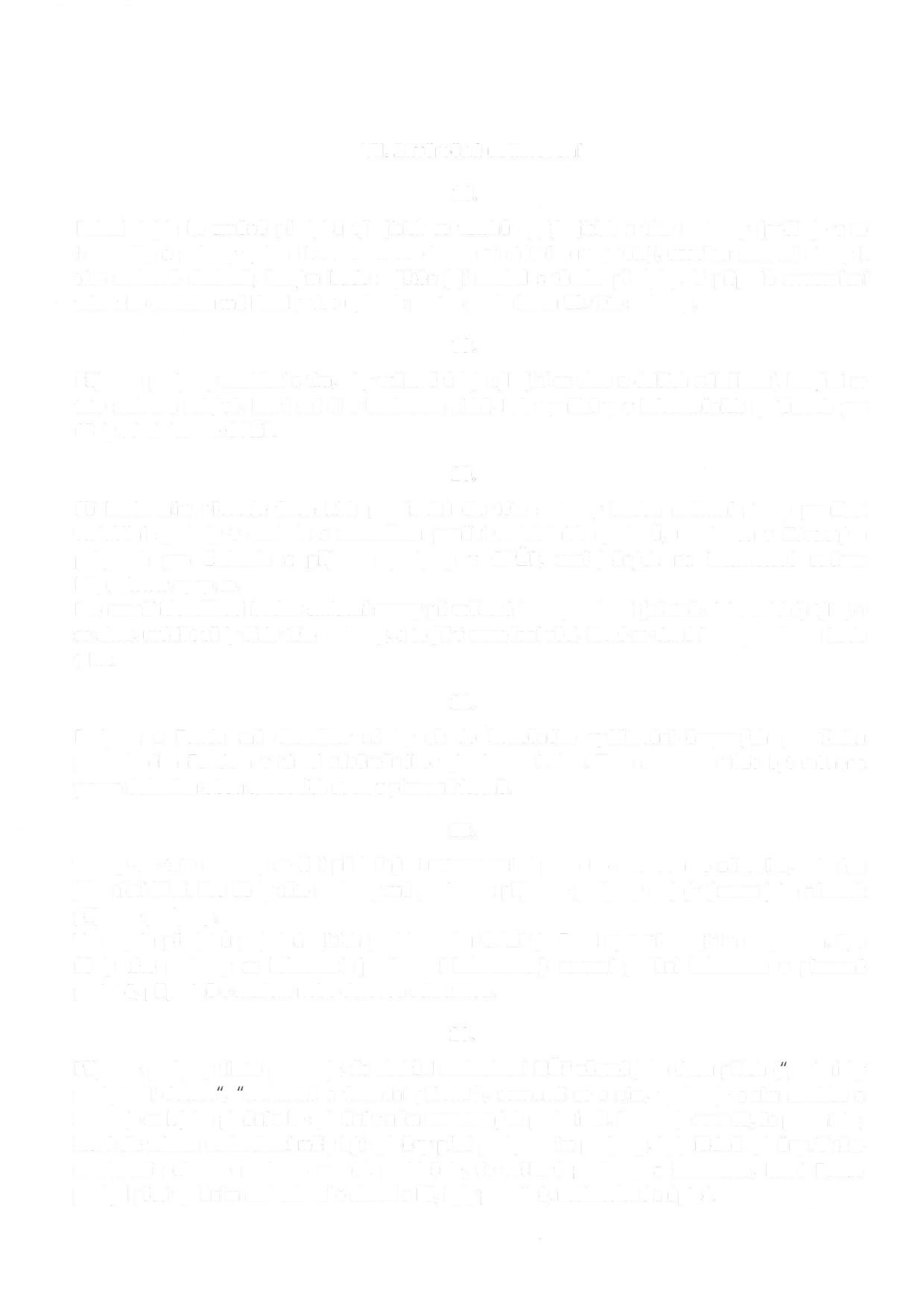 Závěrečná ustanovení18.Pokud  dojde  ke  změně předpisů týkajících  se vztahů vyplývajících  z této  smlouvy (počítaje v to  i metodiky a pokyny vydané k administraci dotace ze státního rozpočtu), uzavřou smluvní strany k této  smlouvě dodatek, kterým  bude zajištěn její soulad  s těmito předpisy. V případě  neuzavřenítakového dodatku má Fond právo uplatnit postup podle bodu 12. této smlouvy.19.Příjemce podpory souhlasí s tím, aby veškeré údaje týkající se akce a dalších náležitostí, kterými se tato smlouva zabývá, které má či v budoucnu získá, byly využívány v informačních systémech pro účely administrace OPŽP.20.Při bankovním převodu finančních prostředků dle této smlouvy budou smluvní strany používat variabilní symboly v souladu s metodikou použití variabilních symbolů, uvedenou v Závazných pokynech  pro  žadatele  a  příjemce  podpory  v  OPŽP,  zveřejněných  na  internetové   stráncehttp://www.opzp.cz.Pro snazší identifikaci budou smluvní strany při veškeré korespondenci (včetně elektronické) týkající se akce, uvádět vždy číslo této smlouvy, a to již v označení věci, které se daná korespondence bude týkat.21.Podpora z Fondu má charakter zálohy až do konečného vyúčtování čerpaných prostředků provedeného  Fondem  v rámci  závěrečného  vyhodnocení  akce. Tato  smlouva  může být  měněna pouze dohodou obou smluvních stran v písemné formě.22.Vztahy dle této smlouvy se řídí příslušnými ustanoveními platného obchodního zákoníku, zejména jeho třetí části. Pro účely této smlouvy má povinnost příjemce podpory stejný význam jako závazek příjemce podpory.Ve smyslu předpisů pojednávajících  problematiku  OPŽP je Fond zprostředkujícím  subjektem.   Proúčely této  smlouvy  se informací (povinností informovat)  rozumí  podání  informace v  písemnépodobě, případně e-mailem nebo datovou schránkou.23.Příjemce podpory tímto potvrzuje, že obdržel rozhodnutí MŽP včetně jeho dvou příloh ( podmínky poskytnutí dotace , technická a finanční příloha"), seznámil se s ním, vyslovuje s ním souhlas a zavazuje se k jeho plnění a ke splnění v něm stanovených podmínek. Potvrzuje rovněž, že podmínky, které dle tohoto rozhodnutí měly být splněny před poskytnutím podpory, byly řádně splněny. V této souvislosti  příjemce  podpory  rovněž prohlašuje, že  veškeré  podklady  a  informace,  které  Fondu poskytl před vydáním rozhodnutí o dotaci z FS, byly pravdivé, nezkreslené a úplné.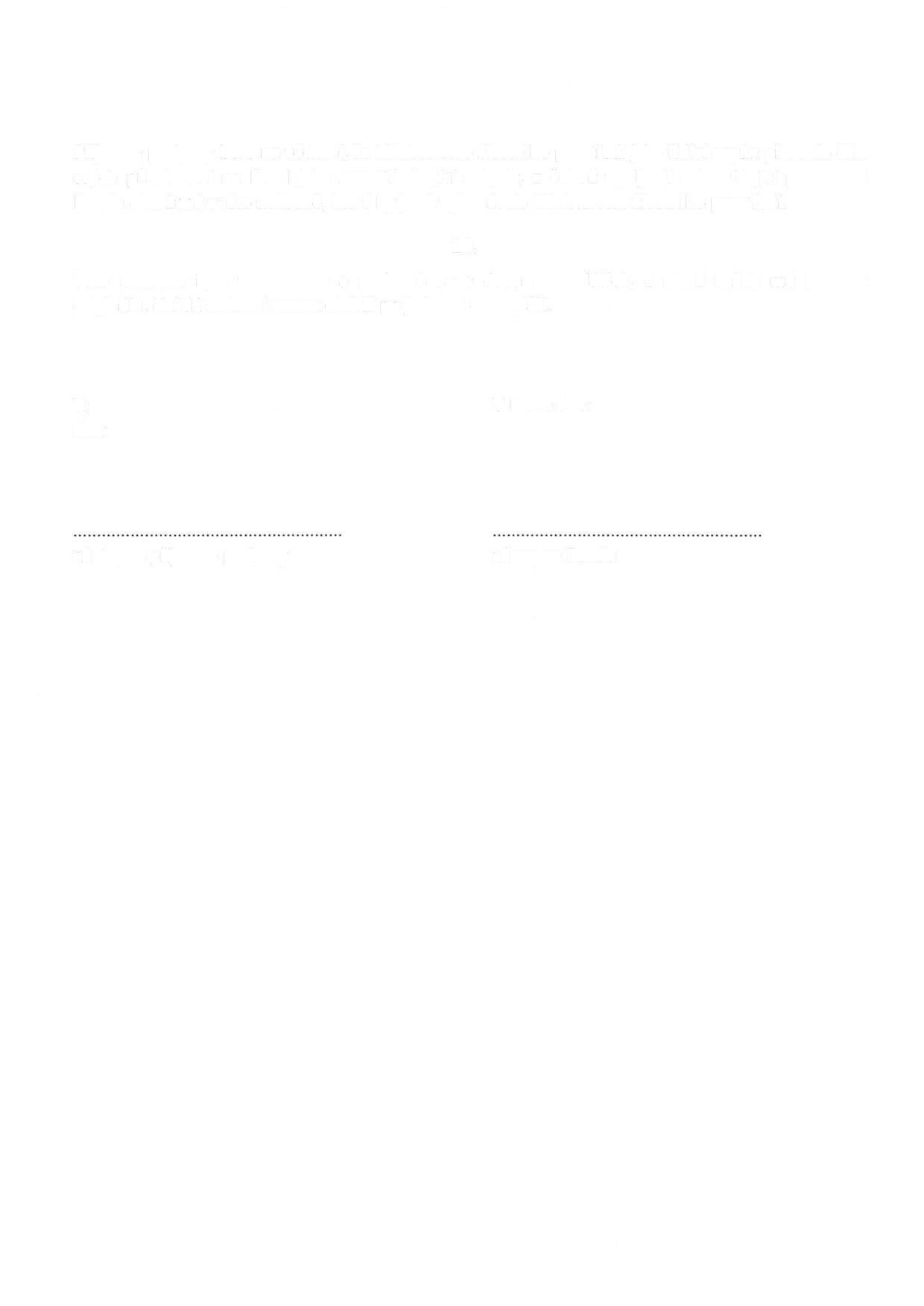 Příjemce podpory bere na vědomí, že Ministerstvo životního prostředí jako řídící orgán přeneslo část svých působností na Fond jako zprostředkující subjekt, z čehož vyplývají odpovídající pravomoci Fondu obsažené v této smlouvě, které by jinak vykonávalo Ministerstvo životního prostředí.24.Tato  smlouva  byla  vyhotovena  a  podepsána  ve  dvou  exemplářích,  z  nichž  každý  má   platnostoriginálu. Každá smluvní strana obdrží po jednom exempláři.V:	V Praze dne:dne:zástupce příjemce podpory	zástupce Fondu